               SOLDOTNA HIGH SCHOOL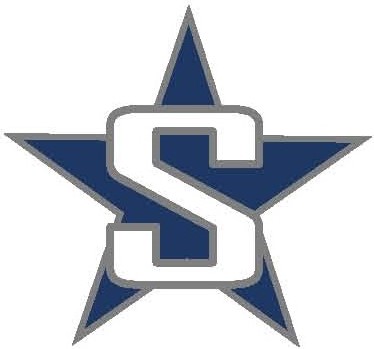                Hockey 2017-201810/11/2017		Wed		Hockey Begins11/2-4/2017		Thurs-Sat	Peninsula Ice Challenge (V – SOHI/Kenai/Monroe/Service)11/9/2017		Thurs		vs Glennallen (JV – 4:00)11/14/2017		Tues		@ Kenai (JV – 5:00)11/16-18/2017		Thurs-Sat	@ End of Road Tourney (V – SOHI/Bartlett/Hutchison/Homer)11/21/2017		Tues		@ Kenai (7:00)11/30/2017		Thurs		vs Palmer (4:00/5:45)12/1/2017		Fri		vs Wasilla (4:00/5:45)12/2/2017		Sat		vs Colony (1:00/2:45)12/5/2017		Tues		vs Homer (7:15)12/7/2017		Thurs		@ North Pole (6:45 – Polar Ice)12/8/2017		Fri		@ West Valley (6:45 – Patty Center)12/9/2017		Sat		@ Lathrop (10:45 – Patty Center)1/11/2018		Thurs		@ Palmer (5:30/7:00 – MTA Center)1/12/2018		Fri		@ Wasilla (5:30/7:00 – Brett Memorial)1/13/2018		Sat		@ Colony (10:30/12:00 – Menard)1/16/2018		Tues		@ Homer (V – 7:00)1/18/2018		Thurs		vs East Anchorage (4:00/5:45)1/19/2018		Fri		vs Dimond (3:00/4:45)1/20/2018		Sat		vs West Anchorage (3:00/4:45)1/23/2018		Tues		vs Kenai (JV – 4:00) 1/27/2018		Sat		vs Kenai (7:30)2/1-3/2018		Thurs-Sat	NSC Region Championships (Soldotna)2/8-10/2018		Thurs-Sat	State Championships – Menard (Wasilla)